Publicado en Bilbao el 24/04/2019 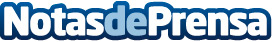  Skinboosters en la Clínica Aroka: un tratamiento innovador que consigue mejorar la calidad de la piel El revolucionario tratamiento de Skinboosters mejora la elasticidad y la firmeza de la piel, reduciendo arrugas y marcas de acnéDatos de contacto:gustavoNota de prensa publicada en: https://www.notasdeprensa.es/skinboosters-en-la-clinica-aroka-un_1 Categorias: Medicina País Vasco Medicina alternativa http://www.notasdeprensa.es